ІНФОРМАЦІЙНИЙ СПИСОК ЛІТЕРАТУРИна допомогу студентам будівельного факультету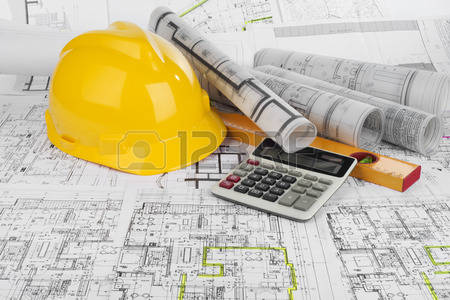 Список статей з періодичних видань, надішовших до бібліотеки ЧДТУ за 2017рік. Пропонується студентам, що навчаються за спеціальністю 192 - "Будівництво та цивільна інженерія"2018 рік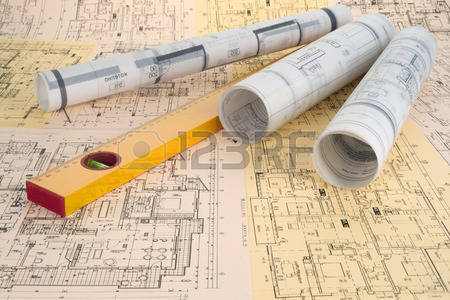 1. Абрамов, В. М. 
    Про разрахункову перевірку несучої здатності конструкцій будівель і споруд для оцінювання їх технічного стану / В. М. Абрамов 
    //  Будівництво України : науково-виробничий журнал . 2017.   № 2 . - С. 38 - 42.2. Бамбура, А. М. 
    Натурні випробування інноваційного рішення збірно - монолітного перекриття з пустотними попередньо напруженими плитами та прихованими ригелями / А. М. Бамбура 
    //  Наука та будівництво : журнал.   2017.   № 2 . - С. 19-26.3. Березель, Борис
    Нам не страшен конденсат. Особенности обслуживания котлов конденсационного типа / Борис Березель 
    //  Идеи вашего дома : практический журнал.   2017.   № 2. - С. 82 - 85.4. Битько, Н. М. 
    Экспериментально - статистическое исследование секщего модуля деформаций тяжелого бетона при длительном центральном сжатии нагрузкой различной интенсивности / Н. М. Битько, О. В. Кузнецова, В. В. Бойко 
    //  Вісник Черкаського державного технологічного університету : Серія: Технічні науки.   2017.   № 1 . - С. 50 - 58.5. Битько, Н. М. 
    Напряженно-деформированное сооружение бетонов при кратковременном центральном сжатии, исходя из его идеализированных структурных схем / Н. М. Битько, О. В. Кузнецова, В. В. Бойко 
    //  Вісник Черкаського державного технологічного університету : Серія: Технічні науки.   2017.   № 3 . - С. 84 - 89.6. Борецкая, Н. С. 
    К проблеме стыкования арматурных стержней при строительстве из монолитного железобетона / Н. С. Борецкая 
    //  Наука та будівництво : журнал.   2017.   № 1 . - С. 43-48.7. Великий, Ю. В. 
    Методи регулювання інноваційної діяльності машинобудівних підприємств / Ю. В. Великий 
    //  Інвестиції: практика та досвід : журнал.   2017.   № 8 . - С. 5 - 8.8. Внесення змін і доповнень до ДБН В.2.2-5-97 Будинки і споруди. Захисні споруди цивільної оборони 
    //  Надзвичайна ситуація : журнал.   2017.   № 6 . - С. 10-14.9. Володарський, Є. Т. 
    Інтегральний показник для кількісної оцінки результативності системи управління якістю на прикладі машинобудівного підприємства / Є. Т. Володарський, Л. І. Аксьонова 
    //  Стандартизація, сертифікація, якість : науково-технічний журнал.   2017.   № 4 .  - С. 7-19.10. Гладишев, Г. М. 
    Аналіз причин та послідовності утворення дефектів в ребристих плитах покриття / Г. М. Гладишев 
    //  Наука та будівництво : журнал.   2017.   № 1 . - С. 32-39.11. Горбатенко, Ю. П. 
    Конструкції вертикальних підіймачів / Ю. П. Горбатенко 
    //  Будівництво України : науково-виробничий журнал .   2017.   № 2 . - С. 32 - 35.12. Гребенчук, С. С. 
    Экспериментальные исследования железобетонных анизотропных оболочек / С. С. Гребенчук 
    //  Бетон и железобетон в Украине : научно-технический журнал и производственный журнал.   2017.   № 1. - С. 18 - 27.13. Дворкін, Л. Й. 
    Дослідження впливу складу на властивості полістиролбетону / Л. Й. Дворкін 
    //  Бетон и железобетон в Украине : научно-технический журнал и производственный журнал.   2017.   № 3 . - С. 2 - 6.14. Дворкін, Л. І. 
    Методика оптимізації складів бетонів з застосуванням комплексних пластифікуючих добавок / Л. І. Дворкін 
    //  Бетон и железобетон в Украине : научно-технический журнал и производственный журнал.   2017.   № 1. - С. 2 - 8.15. Дорошенко, О. Ю. 
    Вплив комплексної добавки на властивості бетону транспортних споруд / О. Ю. Дорошенко 
    //  Бетон и железобетон в Украине : научно-технический журнал и производственный журнал.   2017.   № 4 . - С. 14-17.16. Досвід створення системи 112 в Україні 
    //  Надзвичайна ситуація : журнал.   2017.   № 6 . - С. 14-16.17. Дотримання вимог безпеки - необхідні умови сучасного будівництва 
    //  Надзвичайна ситуація : журнал.   2017.   № 6 . - С. 26-30.18. Зимовець, В. В. 
    Фінансові механізми розвитку машинобудування в Україні / В. В. Зимовець, П. О. Керімов 
    //  Фінанси України : науково-теоретичний журнал.   2017.   № 3. – С. 111 - 121.19. Зотов, А. 
    Электродвигатели и системы управления ими / А. Зотов 
    //  Электрик. Международный электротехнический журнал.   2017.   № 3 . – С. 50 - 56.20. Зуєвська, Н. В. 
    Використання сучасних методів закріплення приконтурного масиву підземних виробок у складних інженерно - геологічних умовах / Н. В. Зуєвська 
    //  Промислове будівництво та інженерні споруди : журнал.   2017.   № 3 . - С. 30 - 35.21. Іванова, Валерія
    Оформлення прав на землю для будівництва / Валерія Іванова 
    //  Бібліотека-Баланс : журнал.   2017.   № 20 . - С. 14-19.22. Кавешніков, В. С. 
    Іннолваційні технології в будівництві готелів як чинник конкурентноспроможності / В. С. Кавешніков, Н. М. Стукальська 
    //  Інвестиції: практика та досвід : журнал.   2017.   № 9 . - С. 66 - 70.23. Кантерман, Олена
    Дозвільні та інші необхідні документи в будівництві / Олена Кантерман 
    //  Бібліотека-Баланс : журнал.   2017   № 20 . - С. 9-15.24. Каталог будівельних норм та нормативних документів національного рівня у галузі будівництва та промисловості будівельних матеріалів України (станом на 1 січня 2018) 
    //  Будівництво України : науково-виробничий журнал .  2018.   № 1 . - С. 34-43.25. Клименко, В. З. 
    Нормативна база з проектування дерев’яних будівельних конструкцій в Україні / В. З. Клименко 
    //  Будівництво України : науково-виробничий журнал .  2017.   № 3 . - С. 2 - 14.26. Кліменко, В. З. 
    Еволюція розрахунку на міцність залізобетонних конструкцій / В. З. Кліменко 
    //  Будівництво України : науково-виробничий журнал . 2017.   № 6 . - С. 16 - 23.27. Кліменко, В. З. 
    Коментарі до деградації методу розрахунку будівельних конструкцій за першим граничним станом / В. З. Кліменко 
    //  Будівництво України : науково-виробничий журнал . 2017.   № 1. – С. 2 - 9.28. Ковалев, А. І.Точність визначення параметрів покриттів для вогнезахисту сталевих конструкцій / , А. І. Ковальов 
    //  Промислове будівництво та інженерні споруди : журнал.   2017.   № 4 . - С. 11 - 16.29. Коваленко-Марченкова , Є. В. 
    Прогнозування конкуретоспроможності потенціалу будівельної галузі України / Є. В. Коваленко-Марченкова 
    //  Інвестиції: практика та досвід : журнал.   2017.   № 9 . - С. 87 - 90.30. Коваль, М. П. 
    Дослідження роботи монолітних залізобетонних плит, армованих сталевим профільованим настилом із прогоновим анкеруванням базальтопластиковими стрижнями, при дії високорівневого малоциклового навантаження / М. П. Коваль 
    //  Промислове будівництво та інженерні споруди : журнал.   2017.   № 1. - С. 13 - 19.31. Конюк, А. Є. 
    Історичний досвід архітектурно-планувальної організації енергоекономічної та екологічної житлової забудови / А. Є. Конюк 
    //  Бетон и железобетон в Украине : научно-технический журнал и производственный журнал.   2017.   № 5 . - С. 22 - 27.32. Котович, Вікторія
    Ліцензування будівельної діяльності / Вікторія Котович 
    //  Бібліотека-Баланс : журнал.   2017 . № 20 . - С. 5 - 8.33. Кравченко, С. А. 
    Несущая способность и деформативность керамзитоплитобетонных изгибаемых элементов / С. А. Кравченко 
    //  Бетон и железобетон в Украине : научно-технический журнал и производственный журнал.   2017.   № 4 .- С. 10 - 14.34. Кулікова, Л. В. 
    Сучасні тенденції розвитку будівельних підприємств / Л. В. Кулікова 
    //  Інвестиції: практика та досвід : журнал.   2017.   № 8 . - С. 52 - 56.35. Кураш, С. Ю. 
    Особенности обследования состояния конструкций зданий и сооружений в условиях воздействия ионизирующего излучения / С. Ю. Кураш 
    //  Наука та будівництво : журнал.   2017.   № 1 . - С.48 - 52.36. Лісений, О. М. 
    Особливості визначення прогину залізобетонного перекриття / О. М. Лісений 
    //  Наука та будівництво : журнал.   2017.   № 2 . - С. 4 -10.37. Марущак, М. П. 
    Визначення деформацій будівель і споруд за допомогою електронного тахеометра / М. П. Марущак 
    //  Бетон и железобетон в Украине : научно-технический журнал и производственный журнал.   2017.   № 4 . - С. 30 - 34.38. Матченко, П. Т. 
    Визначення залишкового ресурсу будівель і споруд що експлуатуються, за запасами стійкості до техногенних дій / П. Т. Матченко 
    //  Промислове будівництво та інженерні споруди : журнал.   2017.   № 2 . - С. 8 - 16.39. Матченко, П. Т. 
    Критерії руйнування будівельних конструкцій протягом зіткнення з падаючим літаком / П. Т. Матченко 
    //  Наука та будівництво : журнал.   2017.   № 2 . - С. 33 - 40.40. Матченко, Т. І. 
    Недоліки державних будівельних норм щодо визначення надійності та когструктивної безпеки будівель та споруд / Т. І. Матченко, П. Т. Матченко 
    //  Будівництво України : науково-виробничий журнал . 2018.   № 1 . - С. 2 - 13.41. Матченко, Т. І. 
    Розрахунок балок кранових колій, що знаходяться в експлуатації, на статичну міцність, опір крихкому руйнуванню та витривалість / Т. І. Матченко 
    //  Наука та будівництво : журнал.   2017.   № 1 .- С. 23 - 32.42. Мирюк, О. А. 
    Магнезиальные бетоны в купольном строительстве / О. А. Мирюк 
    //  Бетон и железобетон в Украине : научно-технический журнал и производственный журнал.   2017.   № 5 . - С. 2 - 8.43. Моделирование и расчет подкрепленной цилиндрической сетчатой оболочки / , А. И. Сиянов 
    //  Промислове будівництво та інженерні споруди : журнал.   2017.   № 4 . - С. 16 - 20.44. Моради Пур Омид 
    Роль энергосберегающих технологий в формировании архитектуры жилья / Моради Пур Омид 
    //  Будівництво України : науково-виробничий журнал . 2017.   № 3 . - С. 29 - 32.45. Моради, Пур Омид
    Осноные аспекты проектирования зданий с энергосберегающими технологиями / Пур Омид Моради 
    //  Промислове будівництво та інженерні споруди : журнал.   2017.   № 2 . - С. 38 - 43.46. Муравльов, В. В. 
    Технологічні особливості створення нових видів залізобетонних конструкцій з винесеним робочим армуванням / В. В. Муравльов 
    //  Бетон и железобетон в Украине : научно-технический журнал и производственный журнал.   2017.   № 4 . - С. 17 - 30.47. Ніконець, І. І. 
    Термічний аналіз портландцементів, гідратованих від однієї доби до одного року / І. І. Ніконець, М. О. Івасюк 
    //  Будівництво України : науково-виробничий журнал . 2017.   № 3 . - С. 13 - 26.48. Омельницька, Г. О.
    ПДВ у будівництві / Г. О. Омельницька
//  Бібліотека-Баланс : журнал.   2017 . № 20 . - С. 54 - 60.49. Роговой, С. И. 
    О предельных деформациях бетона и моделировании диаграмм его состояния / С. И. Роговой 
    //  Бетон и железобетон в Украине : научно-технический журнал и производственный журнал.   2017.   № 4 . - С. 2 - 10.50. Симоненко, П. 
    Организация бесперебойного питания нагрузки от основного и резервного источника / Петр Симоненко 
    //  Радиокомпоненты : научно-популярний журнал.   2017.   № 1/2 . – С. 32 - 35.52. Сиянов, А. И. 
    К решению проблемы монтажа металлических цилиндрических сетчатых оболочек / А. И. Сиянов 
    //  Бетон и железобетон в Украине : научно-технический журнал и производственный журнал.   2017.   № 5 . - C. 16 - 19.53. Славута, О. І. 
    Теоретичні аспекти оцінки ефективності модернізації багатокватрирних будинків / О. І. Славута, Н. О. Волгіна 
    //  Інвестиції: практика та досвід : журнал.   2017.   № 7 . - С. 62 – 65.54. Собуцький, В. О. 
    Структурно нестійкі основи / В. О. Собуцький 
    //  Наука та будівництво : журнал.   2017.   № 1 . - С. 39 - 43.55. Сташук, П. М. 
    Дослідження роботи залізобетонної попередньо напруженої коробчастої прогонової будови моста / П. М. Сташук 
    //  Промислове будівництво та інженерні споруди : журнал.   2017.   № 4 . - С. 30 - 35.56. Cучасні засоби захисту для зварників 
    //  Надзвичайна ситуація : журнал.   2017.   № 6 . - С. 24 - 26.57. Сьомка, С. В. 
    Формування методу послідовного системного аналізу ланцюгових пропорційних структур в архітектурі / С. В. Сьомка 
    //  Промислове будівництво та інженерні споруди : журнал.   2017.   № 3 . - С. 35 - 44.58. Сьомка, С. В. 
    Формування методу послідовного системного аналізу ланцюгових пропорційних структур в архітектурі / С. В. Сьомка 
    //  Промислове будівництво та інженерні споруди : журнал.   2017.   № 1 . - С. 19 - 28.59. Тарасюк, В. Г. 
    Діяльність технічних комітетів стандартизації у сфері будівництва на сучасному єтапі / В. Г. Тарасюк 
    //  Наука та будівництво : журнал.   2017.   № 1 . - С. 19 - 23.60. Тенденції українського ринку вогнегасних матеріалів для сталевих конструкцій 
    //  Надзвичайна ситуація : журнал.   2017.   № 6 . - С. 18 - 24.61. Топоркова, Е. С. 
    Конструктивная система ПИК для возведения сталежелезобетонных каркасов / Е. С. Топоркова 
    //  Бетон и железобетон в Украине : научно-технический журнал и производственный журнал.   2017.   № 5 . - С. 19 - 22.62. Фенко, А. Г. 
    Влияние неравномерно распределенных по поперечному сечению собственных напряжений на прочность бетона при растяжении / А. Г. Фенко 
    //  Бетон и железобетон в Украине : научно-технический журнал и производственный журнал.   2017.   № 2 . - С. 5 - 9.63. Хохлін, Д. О. 
    Випробування цегляних балок - стінок послідовною дією вертикальних та горизонтальних сил / Д. О. Хохлін 
    //  Наука та будівництво : журнал.   2017.   № 2 . - С. 40 - 46.64. Янін, О. Є. 
    Урахування залишкових деформацій основи при розрахунку прямокутних залізобетонних дорожніх плит / О. Є. Янін 
    //  Бетон и железобетон в Украине : научно-технический журнал и производственный журнал.   2017.   № 2 . - С. 24 - 27.